PATVIRTINTANacionalinės šeimos tarybos pirmininkės2021 m. kovo 4 d. įsakymu Nr.21-SV-01NACIONALINĖ ŠEIMOS TARYBA, KODAS 305664047(asignavimų valdytojo pavadinimas ir kodas)2021–2023 METŲ STRATEGINIS VEIKLOS PLANASI SKYRIUSMISIJANacionalinės šeimos tarybos misija – teikti Seimui ir Vyriausybei patariamąją ir ekspertinę nuomonę formuojant nuoseklią šeimos politiką, aiškiai apibrėžiant šeimos politikos kryptis ir  tikslus, nustatant prioritetus, kuriant bendradarbiavimo mechanizmus tarp šeimų (jas atstovaujančių ir su jomis dirbančių organizacijų) ir atsakingų už šeimos politiką institucijų (ministerijų bei savivaldybių), kartu atliekant šeimos politikos įgyvendinimo stebėseną.II SKYRIUS		VEIKLOS PRIORITETAINacionalinės šeimos tarybos (toliau –  Taryba)  pagrindiniai veiklos prioritetai aptarti ir patvirtinti 2020 m. lapkričio 5 d. Nacionalinės šeimos tarybos posėdyje bei suderinti su Lietuvos Respublikos Seimo Socialinių reikalų ir darbo komitetu 2021 m. kovo 4 d. vykusiame bendrame Tarybos ir Komiteto posėdyje. Pagrindinės veiklos kryptys apima šias sritis:Kompleksinių (prevencinių) paslaugų šeimoms savivaldybėse situacijos analizė, gerosios patirties kaupimas ir pasiūlymų teikimas Lietuvos Respublikos Seimui, Lietuvos Respublikos Vyriausybei ir kitoms institucijoms dėl šių paslaugų tęstinumo užtikrinimo. Pagalbos asmenims, atsidūrusiems krizinėje situacijoje užtikrinimas, atkreipiant dėmesį į paauglių krizines situacijas, stiprinant pagalbos plėtrą per kompleksines paslaugas šeimoms, kuriose auga paaugliai, turintys emocijų/elgesio sutrikimų ar negalią.Darbo ir šeimos įsipareigojimų derinimo problemų sprendimas: pradedant ikimokyklinio ugdymo užtikrinimu ir baigiant pagalba šeimoms, kurios slaugo  ilgalaikės priežiūros/slaugos reikalingą šeimos narį, ypatingai atkreipiant dėmesį į vaikus su negalia auginančias šeimas.Taryba sudaroma vadovaujantis Lietuvos Respublikos šeimos stiprinimo įstatymo 8 ir 9 straipsniais, jos veiklą reglamentuoja Lietuvos Respublikos Seimo 2019 m. gruodžio 17 d. priimtas nutarimas Nr. XIII-2704 „Dėl Nacionalinės šeimos tarybos nuostatų patvirtinimo“, kuriose apibrėžti pagrindiniai Tarybos uždaviniai: skatinti šeimos politiką formuojančių valstybės ir savivaldybių institucijų bendradarbiavimą,palaikyti ryšius su Lietuvos šeimomis, šeimų organizacijomis ir su šeimomis dirbančiomis organizacijomis, analizuoti jų lūkesčius, dalyvauti formuojant šeimos politiką ir nustatant strategines šeimos politikos kryptis bei šeimos stiprinimo prioritetus, teikti Seimui ir Vyriausybei išvadas ir pasiūlymus dėl šeimos politikos įgyvendinimo gerinimo.LR Seimo tvirtinamą Tarybą sudaro 15 narių: penki savivaldybių šeimų tarybų atstovai, trys mokslo ir studijų institucijų atstovai, tyrinėjantys šeimos politikos klausimus, septyni šeimų organizacijų ir su šeimomis dirbančių organizacijų atstovai.Įgyvendindama savo uždavinius, Taryba atlieka šias funkcijas:analizuoja, stebi ir vertina šeimos politikos formavimą ir įgyvendinimą, remia šeimai palankios aplinkos kūrimą, nagrinėja ir teikia pasiūlymus Seimui, Vyriausybei, ministerijoms aktualiais šeimos politikos ir vaiko teisių apsaugos bei vaiko gerovės užtikrinimo ir teisės aktų tobulinimo klausimais;analizuoja ir vertina šalies demografinės raidos tendencijas, jų ryšį su valstybės vykdoma socialine ir ekonomine politika, apie tai informuoja Seimą, Vyriausybę ir visuomenę, taip pat padeda nustatyti aktualius šeimos politikos ir demografinės raidos prioritetus ir problemas, teikia pasiūlymus dėl teisės aktų tobulinimo, demografinės padėties gerinimo, šeimos politikos priemonių įgyvendinimo;analizuoja ir vertina programų ir priemonių, skirtų šeimai palankiai aplinkai kurti,                    įgyvendinimą.III SKYRIUSSTRATEGINIS TIKSLAS IR PROGRAMA2021–2023 m. planuojamas strateginis tikslas ir jam įgyvendinti numatoma programa :1 lentelė. 2021–2023 m. asignavimų paskirstymas pagal programą (tūkst. Eur)1 grafikas. 2021 –2023 m. asignavimų pasiskirstymas pagal programą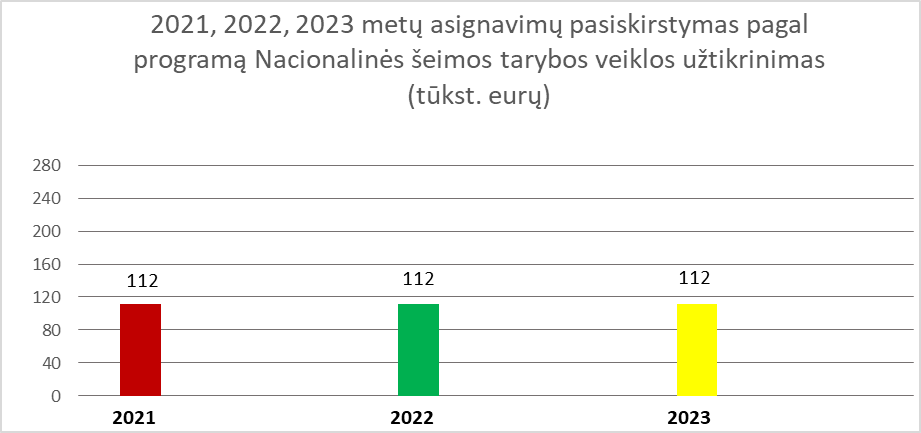   2021 m. – 112,0 tūkst. Eur;     2022 m. – 112,0 tūkst. Eur;     2023 m. – 112,0 tūkst. Eur. STRATEGINIS TIKSLASStrateginis tikslas siejamas su svarbiausiais Tarybos, kaip kolegialios ekspertinės institucijos, bei Tarybos administracijos vykdomais darbais pagal Įstatyme nustatytas Tarybos strategines veiklos kryptis.EFEKTO VERTINIMO KRITERIJAI2 grafikas. Efekto vertinimo kriterijų reikšmių kaita 2020–2023 m. (matavimo vnt. balai)STRATEGINĮ TIKSLĄ  ĮGYVENDINANTI PROGRAMANacionalinės šeimos tarybos veiklos užtikrinimas2 lentelė. 2021–2023 m. programos „Nacionalinės šeimos tarybos veiklos užtikrinimas“ tikslai, uždaviniai, priemonės ir asignavimai(tūkst. Eur)3 lentelė. Programos tikslai, uždaviniai, vertinimo kriterijai ir jų reikšmėsIV SKYRIUSVALSTYBĖS INVESTICIJŲ PROJEKTAI4 lentelė. 2021–2023 m. investicijų projektai ir asignavimai  V SKYRIUSŽMOGIŠKIEJI IŠTEKLIAI IR VALDYMO IŠLAIDOS5 lentelė. Informacija apie Nacionalinės šeimos tarybos žmogiškuosius išteklius, asignavimus jiems išlaikyti ir valdymo išlaidas                                                                                                                                                  (tūkst. Eur)VI SKYRIUSVEIKLOS EFEKTYVUMO DIDINIMO KRYPTYS6 lentelė. Veiklos efektyvumo didinimo kryptysVII SKYRIUSVALSTYBĖS VALDOMŲ ĮMONIŲ PLANUOJAMI PASIEKTI PAGRINDINIAI VEIKLOS RODIKLIAINacionalinė šeimos taryba neturi valdomų įmonių.7 lentelė. Valstybės valdomų įmonių planuojami pasiekti pagrindiniai veiklos rodikliaiVIII SKYRIUSVIEŠŲJŲ ĮSTAIGŲ, KURIŲ SAVININKĖ YRA VALSTYBĖ ARBA KAI VALSTYBĖ TURI 50 PROCENTŲ IR DAUGIAU BALSŲ VISUOTINIAME DALININKŲ SUSIRINKIME, PLANUOJAMI PASIEKTI PAGRINDINIAI VEIKLOS RODIKLIAINacionalinė šeimos taryba viešųjų įstaigų neturi.8 lentelė. Valstybės valdomų įmonių planuojami pasiekti pagrindiniai veiklos rodikliaiVERTINIMO KRITERIJAUS TECHNINIS PRIEDAS2021 metai (ataskaitinis laikotarpis)Programos kodas ir pavadinimas2021 m. asignavimai2021 m. asignavimai2021 m. asignavimai2021 m. asignavimaiNumatomi 2022 m. asignavimaiNumatomi 2022 m. asignavimaiNumatomi 2022 m. asignavimaiNumatomi 2022 m. asignavimaiNumatomi 2023 m. asignavimaiNumatomi 2023 m. asignavimaiNumatomi 2023 m. asignavimaiNumatomi 2023 m. asignavimaiProgramos kodas ir pavadinimasiš jųiš jųiš jųiš visoiš jųiš jųiš jųiš jųiš jųiš jųProgramos kodas ir pavadinimasiš visoišlaidomsišlaidomsturtui įsigytiiš visoIšlaidomsIšlaidomsturtui įsigytiiš visoIšlaidomsIšlaidomsturtui įsigytiProgramos kodas ir pavadinimasiš visoiš visoiš jų darbo užmokesčiuiturtui įsigytiiš visoiš visoiš jų darbo užmokesčiuiturtui įsigytiiš visoiš visoiš jų darbo užmokesčiuiturtui įsigytiNacionalinės šeimos tarybos veiklos užtikrinimas (01.001)112,0112,070,00,0112,0112,070,00,0112,0112,070,00,0Efektyvios šeimos politikos formavimas, siekiant plėtoti kompleksines (prevencines) paslaugas šeimoms, joms išvengiant socialinės rizikosStrateginiam tikslui pasiekti Nacionalinė šeimos taryba vykdys tęstinę programą „Nacionalinės šeimos tarybos veiklos užtikrinimas“ (kodas 01.001). Programos tikslas – kryptingai analizuoti šeimos politikos formavimo ir įgyvendinimo eigą ir nustatyti aktualias šeimoms problemas ir prioritetus. Taip pat stebėti ir analizuoti šalies demografinių rodiklių pokyčius, ilgalaikės šeimos stiprinimo 2020–2028 metų programos įgyvendinimo procesus, ugdyti teigiamą visuomenės požiūrį į šeimą, užtikrinti būtiną paramą ir pagalbą šeimoms, stiprinant šeimos gebėjimus įgyvendinant šeimos funkcijas ir padėti įveikti kylančius iššūkius priimamais teisiniais aktais ir kitais šeimoms kylančių problemų sprendimais. Taryba aktyviai bendradarbiauja su LR Seimu, daugiausiai su Seimo Socialinių reikalų ir darbo komitetu, taip pat su Seimo Švietimo ir mokslo komitetu, su ministerijomis (LR Socialinės apaugos ir darbo, Švietimo, mokslo ir sporto), su Šeimos politikos komisija.Vykdant programą visos veiklos bus nukreiptos nusistatytiems veiklos prioritetams įgyvendinti: - analizuoti šeimos politikos formavimo ir įgyvendinimo eigą, nustatyti aktualias šeimoms  problemas ir prioritetus. Stebėti ir analizuoti šalies šeimų situaciją, atitinkamų demografinių ir paslaugų šeimoms teikimo rodiklių pokyčius, vykstančius paslaugų šeimoms teikimo procesus ir ieškoti vykstančių teigiamų ir neigiamų tendencijų pokyčių priežasčių, sąsajų su vykdoma socialine ir ekonomine šeimos politika, priimamais teisiniais aktais ir kitais šeimoms  aktualių problemų sprendimais;- vertinti šeimos situaciją atskleidžiančių rodiklių pokyčius ir šeimos politikos įgyvendinimo veiksmus; - pagal savo kompetenciją teikti mokslu ir praktika grįstus siūlymus Vyriausybei ir Seimui dėl įstatymų ir kitų teisės aktų projektų. Teikti pasiūlymus valstybės ir savivaldybių institucijoms bei šeimų nevyriausybinėms organizacijoms šeimos įgalinimo bei stiprinimo veiklų planavimo bei organizavimo ir kitais aktualiais klausimais. Dalyvauti šeimos politikos formavime, analizuojant demografinius  procesus,  paslaugų šeimoms teikimo socialinėje, sveikatos ir švietimo srityse, stebėti  smurto, priklausomybių mažinimo ir savižudybių prevencijos klausimus, vykdant šeimos stiprinimo  politiką, vertinant kompleksinių paslaugų šeimoms teikimo mastą,  veiklos tikslus ir būdus bei gerąją patirtį ir vyriausybės bei savivaldybių vykdomų programų projektus; - skatinti aktyvų šeimų NVO dalyvavimą sprendžiant kylančias šeimoms problemas, informuoti apie šeimų problemas, jų situacijos pokyčius Seimą, Vyriausybę ir visuomenę. Kasmet rengti ir teikti Seimui pranešimą apie šeimos politikos poveikį šeimoms; - didinti visų lygių politikų ir visuomenės dialogo kultūros suvokimą ir gebėjimus, atsisakant kaltinimo modelio ir diegiant subsidiarumo bei solidarumo principais grįsta įgalinimo modelį nacionalinėje ir savivaldos politikoje.Vykdant programą planuojama netiesiogiai prisidėti prie Lietuvos pažangos strategijos „Lietuva 2030“, 2021-2030 metų Nacionalinio pažangos plano, kuriame siekiant strateginio tikslo, numatoma įgyvendinti šiuos pažangos uždavinius „sukurti tinkamą, skatinančią, palankią šeimai aplinką, kuri leistų tinkamai atlikti šeimos funkcijas ir drauge aktyviau ir sėkmingiau įsitraukti į darbo rinką, stiprinti moterų ir vyrų lygias galimybes, skatinti gimstamumą, užtikrinti ir palaikyti šeimų ir vaikų emocinę gerovę, plėtoti kokybiškas, visoms šeimoms, auginančioms vaikus, prieinamas paslaugas“.Programos įgyvendinimas. Programos įgyvendinimą kontroliuoja Tarybos pirmininkė. Taryba neturi vidaus audito skyriaus ar specialistų, galinčių atlikti vidaus auditą. Šios programos vykdymo ataskaita yra sudėtinė Tarybos veiklos ataskaita, kurią Taryba teikia tvirtinti Lietuvos Respublikos Seimui.Programos vertinimas. Kiekvienais metais Taryba įvertina nuveiktą veiklą ir paskaičiuoja ekspertinės veiklos produktų skaičių (išvados dėl teisės aktų tobulinimo, siūlymai, sprendimai, tyrimai, posėdžiai, renginiai, konferencijos).Programos trukmė: programa yra tęstinė. Iš programos lėšų finansuojama Tarybos ir sekretoriato veikla. 2021 m. programą įgyvendins 5 Tarybos sekretoriato darbuotojai.Pagrindinis programos finansavimo šaltinis – valstybės biudžeto lėšos.Programos vykdytojas – Taryba.Programos koordinatorė – Nacionalinės šeimos tarybos pirmininkė dr. Ramunė Jurkuvienė Ramune.Jurkuviene@seimostaryba.ltTikslo, uždavinio, priemonės kodasTikslo, uždavinio, priemonės pavadinimasĮvykdyti 2020 m. asignavimaiĮvykdyti 2020 m. asignavimaiĮvykdyti 2020 m. asignavimaiĮvykdyti 2020 m. asignavimaiĮvykdyti 2020 m. asignavimai2021 m. asignavimai2021 m. asignavimai2021 m. asignavimai2021 m. asignavimaiNumatomi 2022 m. asignavimaiNumatomi 2022 m. asignavimaiNumatomi 2022 m. asignavimaiNumatomi 2022 m. asignavimaiNumatomi 2023 m. asignavimaiNumatomi 2023 m. asignavimaiNumatomi 2023 m. asignavimaiNumatomi 2023 m. asignavimaiTarpinstitucinio veiklos plano kodasVyriausybės programos įgyvendinimo plano elemento kodasTikslo, uždavinio, priemonės kodasTikslo, uždavinio, priemonės pavadinimasiš jųiš jųiš jųiš visoiš jųiš jųiš jųiš visoiš jųiš jųiš jųiš visoiš jųiš jųiš jųTarpinstitucinio veiklos plano kodasVyriausybės programos įgyvendinimo plano elemento kodasTikslo, uždavinio, priemonės kodasTikslo, uždavinio, priemonės pavadinimasišlaidomsišlaidomsiš visoišlaidomsišlaidomsturtui įsigytiiš visoišlaidomsišlaidomsturtui įsigytiiš visoišlaidomsišlaidomsturtui įsigytiTarpinstitucinio veiklos plano kodasVyriausybės programos įgyvendinimo plano elemento kodasTikslo, uždavinio, priemonės kodasTikslo, uždavinio, priemonės pavadinimasiš visoiš visoiš jų darbo užmo-kesčiuiturtui įsigytiiš visoiš visoiš jų darbo užmo-kesčiuiturtui įsigytiiš visoiš visoiš jų darbo užmo-kesčiuiturtui įsigytiTarpinstitucinio veiklos plano kodasVyriausybės programos įgyvendinimo plano elemento kodasTikslo, uždavinio, priemonės kodasTikslo, uždavinio, priemonės pavadinimasiš visoiš visoiš visoiš jų darbo užmo-kesčiuiturtui įsigytiiš visoiš visoiš jų darbo užmo-kesčiuiturtui įsigytiiš visoiš visoiš jų darbo užmo-kesčiuiturtui įsigytiiš visoiš visoiš jų darbo užmo-kesčiuiturtui įsigytiTarpinstitucinio veiklos plano kodasVyriausybės programos įgyvendinimo plano elemento kodas01Tikslas Efektyvios šeimos politikos formavimas, siekiant plėtoti kompleksines (prevencines) paslaugas šeimoms, joms išvengiant socialinės rizikos26,126,126,117,70112,0112,070,00112,0112,070,00112,0112,070,0001.01Uždavinys: Vykdyti priemones, padedančias įgyvendinti šeimos politiką, užtikrinti visuomenės dalyvavimą įgyvendinant į šeimą orientuotą politiką, teikti pasiūlymus Seimui, Vyriausybei dėl šeimos politikos, vaiko teisių apsaugos, vaiko gerovės užtikrinimo26,126,126,117,70112,0112,070,00112,0112,070,00112,0112,070,0001.01.01Priemonė: Nacionalinės šeimos tarybos sekretoriato veiklos užtikrinimo (išlaikymo) išlaidos26,126,126,117,70112,0112,070,00112,0112,070,00112,0112,070,001. Iš viso Lietuvos Respublikos valstybės biudžetas26,126,126,117,70112,0112,070,00112,0112,070,00112,0112,070,00iš jo:1.1. bendrojo finansavimo lėšos26,126,126,117,70112,0112,070,00112,0112,070,00112,0112,070,001.2. Europos Sąjungos ir kitos tarptautinės finansinės paramos lėšos1.3. tikslinės paskirties lėšos ir pajamų įmokos2. Kiti šaltiniai (Europos Sąjungos finansinė parama projektams įgyvendinti ir kitos teisėtai gautos lėšos)Iš viso programai finansuoti 26,126,126,117,70112,0112,070,00112,0112,070,00112,0112,070,00Vertinimo kriterijaus kodasTikslų, uždavinių, vertinimo kriterijų pavadinimai ir mato vienetaiVertinimo kriterijų reikšmėsVertinimo kriterijų reikšmėsVertinimo kriterijų reikšmėsVertinimo kriterijų reikšmėsSusijęs strateginio planavimo dokumentasVertinimo kriterijaus kodasTikslų, uždavinių, vertinimo kriterijų pavadinimai ir mato vienetai20202021 m. 2022 m. 2023 m. Susijęs strateginio planavimo dokumentas1234567Tikslas: Efektyvios šeimos politikos formavimas, siekiant plėtoti kompleksines (prevencines) paslaugas šeimoms, joms išvengiant socialinės rizikosUždavinys: Vykdyti priemones, padedančias įgyvendinti šeimos politiką, užtikrinti visuomenės dalyvavimą įgyvendinant į šeimą orientuotą politiką, teikti pasiūlymus Seimui, Vyriausybei dėl šeimos politikos, vaiko teisių apsaugos, vaiko gerovės užtikrinimoR-01-01-01Į šeimą orientuotos politikos principo įgyvendinimo būklės vertinimo ir veiklos koordinavimo efektyvumo kitimo tendencijosP-01-01-01-01Surengtų Tarybos posėdžių, darbo grupių posėdžių skaičius vnt.3101112P-01-01-01-02Suorganizuotų diskusijų, konferencijų ir kitų renginių aktualiais šeimos politikos klausimais skaičius, vnt.0123P-01-01-01-03Nagrinėtų aktualių šeimos politikos klausimų skaičius1101112P-01-01-01-04Raštiškai pateiktų siūlymų ir rekomendacijų, susijusių su šeimos politikos klausimais, skaičius, vnt.115	1617P-01-01-01-05Parengtų ataskaitų skaičius0111P-01-01-01-06Surengtų tarpinstitucinių pasitarimų skaičius, vnt.0456Priemonės kodasInstitucijos (įstaigos)(priemonės vykdytojo) pavadini-masInvesticijų pro-jektopavadinimasĮgyvendinimo terminaiĮgyvendinimo terminaiBendra vertėPanaudota lėšų iki(n – 1) metųPlanuojama panaudoti(n – 1) metais2021 m.2021 m.2021 m.2021 m.2021 m.2022 m.2022 m.2022 m.2022 m.2022 m.2023 m.2023 m.2023 m.2023 m.2023 m.Priemonės kodasInstitucijos (įstaigos)(priemonės vykdytojo) pavadini-masInvesticijų pro-jektopavadinimaspradžiapabaigaBendra vertėPanaudota lėšų iki(n – 1) metųPlanuojama panaudoti(n – 1) metaisLietuvos Respublikos valstybės biudžeto lėšosiš jųiš jųiš jųKiti šaltiniaiLietuvos Respublikos valstybės biudžeto lėšosiš jųiš jųiš jųKiti šaltiniaiLietuvos Respublikos valstybės biudžeto lėšosiš jųiš jųiš jųKiti šaltiniaiPriemonės kodasInstitucijos (įstaigos)(priemonės vykdytojo) pavadini-masInvesticijų pro-jektopavadinimaspradžiapabaigaBendra vertėPanaudota lėšų iki(n – 1) metųPlanuojama panaudoti(n – 1) metaisLietuvos Respublikos valstybės biudžeto lėšostikslinės paskirties lėšos ir  pajamų įmokosEuropos Sąjungos ir kita tarptautinė finansinė paramabendrojo finansavimo lėšosKiti šaltiniaiLietuvos Respublikos valstybės biudžeto lėšostikslinės paskirties lėšos ir  pajamų įmokosEuropos Sąjungos ir kita tarptautinė finansinė paramabendrojo finansavimo lėšosKiti šaltiniaiLietuvos Respublikos valstybės biudžeto lėšostikslinės paskirties lėšos ir  pajamų įmokosEuropos Sąjungos ir kita tarptautinė finansinė paramabendrojo finansavimo lėšosKiti šaltiniaiIš viso investicijų projektamsIš viso investicijų projektamsIš viso investicijų projektamsEil. Nr.Institucijos ar įstaigos pavadinimas2020 m.2020 m.2020 m.2020 m.2021 m.2021 m.2021 m.2021 m.2022m.2022m.2022m.2022m.2023 m.2023 m.2023 m.2023 m.Eil. Nr.Institucijos ar įstaigos pavadinimasPareigybių skaičiusPareigybių skaičiusIšlaidos darbo užmokesčiuiValdymo išlaidosPareigybių skaičiusPareigybių skaičiusIšlaidos darbo užmokesčiuiValdymo išlaidosPareigybių skaičiusPareigybių skaičiusIšlaidos darbo užmokesčiuiValdymo išlaidosPareigybių skaičiusPareigybių skaičiusIšlaidos darbo užmokesčiuiValdymo išlaidosEil. Nr.Institucijos ar įstaigos pavadinimasiš visoiš jų valstybės tarnautojaiIšlaidos darbo užmokesčiuiValdymo išlaidosiš visoiš jų valstybės tarnautojaiIšlaidos darbo užmokesčiuiValdymo išlaidosiš visoiš jų valstybės tarnautojaiIšlaidos darbo užmokesčiuiValdymo išlaidosiš visoiš jų valstybės tarnautojaiIšlaidos darbo užmokesčiuiValdymo išlaidos1Nacionalinė šeimos taryba5117,717,75170,070,05170,070,05170,070,0Iš viso Iš viso 5117,717,75170,070,05170,070,05170,070,0Bendrosios veiklos sritysPlanuojami atlikti darbaiLaukiamas rezultatasĮgyvendinimo terminas1Tarybos strateginių veiklos krypčių įgyvendinimasEkspertinis ir skaidrus teisės aktų vertinimas ir pasiūlymų juos tobulinti teikimasKokybiškesnis ekspertinis Tarybos darbas2021-2023 m.1Tarybos strateginių veiklos krypčių įgyvendinimasAtliktų tyrimų, pateiktų išvadų, rekomendacijų bei jų sklaidos  didinimas Tarybos ekspertinės veiklos įtakos priimant strateginius sprendimus ir formuojant šeimos politiką didėjimas2021-2023 m.1Tarybos strateginių veiklos krypčių įgyvendinimasTarybos surengtų konferencijų, seminarų ir kitų renginių aktualizavimasTarybos ekspertinės veiklos įtakos priimant strateginius sprendimus ir formuojant šeimos politiką didėjimas2021-2023 m.2Administracinis valdymasVeiklos procesų efektyvumo didinimas taikant dialogo kultūrą ir planavimąTikslesnis administracinių procesų valdymas2021-2023 m.3Ryšio su regioninėmis šeimų tarybomis plėtraKurti grįžtamojo ryšio paėmimo iš šeimų organizacijų ir suteikimo sprendimo galią turinčioms institucijoms mechanizmusAtskirties tarp šeimų regionuose ir Nacionalinės valdžios institucijų mažinimas2021-2023 m.4Žmogiškųjų išteklių  valdymasRacionalaus žmogiškųjų ir materialinių išteklių panaudojimo siekimasSklandi, skaidri ir efektyvi veikla2021-2023 m.Eil. Nr.Valstybės valdomos įmonės pavadinimas*Rodiklio pavadinimas, mato vnt.Planuojamos rodiklių reikšmėsPlanuojamos rodiklių reikšmėsPlanuojamos rodiklių reikšmėsEil. Nr.Valstybės valdomos įmonės pavadinimas*Rodiklio pavadinimas, mato vnt.n metais(n + 1) metais(n + 2) metais1.1.Eil. Nr.Valstybės valdomos įmonės pavadinimas*Rodiklio pavadinimas, mato vnt.Planuojamos rodiklių reikšmėsPlanuojamos rodiklių reikšmėsPlanuojamos rodiklių reikšmėsEil. Nr.Valstybės valdomos įmonės pavadinimas*Rodiklio pavadinimas, mato vnt.n metais(n + 1) metais(n + 2) metais1.1.PavadinimasKodasAsignavimų valdytojas: Nacionalinė šeimos tarybaStrateginis tikslas: Efektyvios šeimos politikos formavimas, siekiant plėtoti kompleksines (prevencines) paslaugas šeimoms, joms išvengiant socialinės rizikos01Programa: Nacionalinės šeimos tarybos veiklos užtikrinimasProgramos tikslas: kryptingai analizuoti šeimos politikos formavimo ir įgyvendinimo eigą ir nustatyti aktualias šeimoms problemas ir prioritetusVertinimo kriterijus: Į šeimą orientuotos politikos principo įgyvendinimo būklės vertinimo ir veiklos koordinavimo efektyvumo kitimo tendencijosE-01-011.ApibrėžimasVertinamas ataskaitiniams metams planuotų ir ankstesnių metų ekspertinės veiklos produktų procentinis pokytis. 2.Ar tai naujas vertinimo kriterijusTaip3.Pasirinkimo pagrindimasTai pagrindinis kiekybinis kriterijus parodantis Tarybos veiklą prisidedant prie Nacionalinės šeimos tarybos veiklos programos vykdymo sprendžiant numatytas veiklas.4.Skaičiavimo metodas Vertinimo kriterijaus reikšmė matuojama procentais. Nustatant efekto kriterijaus reikšmę taikoma formulė: A x 100 proc. : B (A – planuojami 2021 m. veiklos produktai (237 vnt.), B – 2020 m. veiklos produktai (232 vnt.). Gautas skirtumas vertinamas atsižvelgiant į praėjusių metų rodiklio reikšmę (ji laikoma lygi 100 proc.) 102,16 (237 x 100 : 232) Tarybos veiklos efektyvumas padidėjo 2,16 proc.5.Duomenų šaltinisTarybos metinė veiklos ataskaita, parengti dokumentai (vertinimai, tyrimai, projektai, rekomendacijos, pasiūlymai), renginių sąrašai.Suorganizuotų Tarybos posėdžių, diskusijų, konferencijų ir kitų renginių aktualiais šeimos politikos klausimais skaičius.6.Duomenų  auditas-7.Skaičiavimo reguliarumasAtliekama kasmet8.Už vertinimo kriterijų atsakingas kontaktinis asmuoTarybos pirmininkė dr. Ramunė Jurkuvienė,Ramune.Jurkuviene@seimostaryba.lt9.Kita informacija apie vertinimo kriterijaus patikimumąKriterijaus patikimumas priklauso nuo epidemiologinės situacijos šalyje.